Tisztelt Ügyfeleink!Tájékoztatjuk Önöket, hogy a települési ügysegédi ügyfélfogadás a Ceglédi Járási Hivatal Hatósági Osztályán (Cegléd, Kossuth tér 1.) folyik.Időpont az alábbi telefonszámokon kérhető:Hatósági, aktív korúak ellátásával kapcsolatos ügyek06 53/511-488Szociális ügyek06 53/511-461Megértésüket köszönjük!	Magdáné dr. Rostás Boglárka s.k                                                       mb. járási hivatalvezető 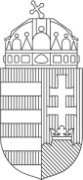 Pest MegyeiKormányhivatalCeglédi Járási Hivatal